Le MM magnuméro 61juin 2020LE MAGAZINE D’INFORMATION DE LA MÉTROPOLEmontpellier3m.frMERCI !Tous unis contre le COVID-19___________________________________________SOMMAIRE4 Dans l’actuPoursuite des travaux de la ligne 5Un immense élan de solidarité1 000 Mercés du monde occitanÉcolothèque aux petits soins des enfantsTélé adoptons !Sport : arrêt sur une saison inachevée8 CommunesMétropole : la vie reprend dans les communesCastries : un grand merciSaint Jean de Védas : tous en forme au parc de la PeyrièreVilleneuve-lès-Maguelone : in(con)finéMurviel-lès-Montpellier : livres à domicileJuvignac : Poste restante12 EN ACTIONDes tests innovants made in Montpellier14 DOSSIERCOVID-19 : la Métropole à vos côtés 22 RENDEZ-VOUSDes évènements reportés23 FORUMLuttons ensemble contre le Covid-19Se laver régulièrement les mains ou utiliser une solution hydroalcoolique.Éviter de se toucher le visage.Tousser ou éternuer dans son coude ou dans son mouchoir.Respecter une distance d’au moins un mètre avec les autres.Se moucher dans un mouchoir à usage unique puis le jeter.Saluer sans serrer la main et arrêter les embrassades.En l’absence de traitement, la meilleure des protections pour vous et pour vos proches est, en permanence, le respect des mesures barrières et de la distanciation physique. 
En complément, portez un masque quand la distance d’un mètrene peut pas être respectée.Le MM mag également, disponible sur montpellier3m.fr,
Facebook, Twitter et en braillePour recevoir gratuitement chaque mois le magazine en braille à domicile, contacter : 
s.iannone@montpellier3m.frMontpellier Méditerranée Métropole sur Internet
Montpellier Méditerranée Métropole sur Facebook
Montpellier Méditerranée Métropole sur TwitterLe MM mag Magazine Directeur de la publication : Philippe SaurelDirectrice de la communication : Mélanie Leirens – Chef du service information - magazines : Jérôme Carrière – Rédactrice en chef : Stéphanie Iannone – Rédaction : Florent Bayet, Serge Mafioly, Laurence Pitiot, Fatima Kerrouche, Françoise Dalibon, Xavier de Raulin, Jérôme Carrière – Couverture : Christophe Ruiz. – Conception graphique : Wonderful – Maquette : – 11672-MEP – Tél. 02 38 63 90 00 – Impression : Chirripo - Tél. 04 67 07 27 70 – Distribution : La Poste – Tirage : 243 000 exemplaires – Dépôt légal : Juin 2020 – ISSN 2260 – 7250 Direction de la communication, Montpellier Méditerranée Métropole 50, place Zeus – CS 39556 – 34961 Montpellier cedex 2 – Tél. 04 67 13 60 00 – www.montpellier3m.fr___________________________________________éditoApprendre à vivre avec le virusNous venons de vivre une période sans précédent dans notre histoire, marquée par huit semaines de confinement pour lutter contre le COVID-19. Je remercie tous les habitants de la Métropole et de la Ville de Montpellier. Ils ont su faire preuve de responsabilité et de sérieux dans l’application stricte des consignes données, malgré les contraintes de tous ordres. Cette attitude collective remarquable a permis de sauver des vies et une meilleure prise en charge des malades. Je remercie l’ensemble des agents du service public. Toutes les personnes mobilisées, chaque jour à pied d’œuvre sur le terrain, qui nous ont accompagnés dans notre quotidien.Pour autant, il convient encore aujourd’hui de faire preuve de la plus grande prudence, au sujet du virus et de nos comportements. Le COVID-19 est toujours là. Et nous allons devoir apprendre, pendant encore quelque temps, à vivre avec. Au moment où nous nous réapproprions les espaces extérieurs, nous devons redoubler de vigilance dans les lieux publics. Ils demeurent des foyers potentiels de l’épidémie. Porter un masque et maintenir une distanciation physique sont de nouvelles habitudes à respecter dans notre quotidien. Elles ne sont pas faciles. Surtout à l’heure où le désir naturel de chacun est de renouer du lien et d’aller vers l’autre. Mais elles sont indispensables.Un million de masquesAujourd’hui, nous devons réussir ce déconfinement dans la durée. Pendant cette crise sanitaire, la Métropole et la Ville ont lancé localement la production de visières à destination des personnels les plus exposés comme les soignants, les commerçants, les enseignants... puis ont passé commande d’un million de masques pour protéger les habitants. Pour chacun d’entre nous, habitants des communes de la Métropole, deux masques réutilisables ont été distribués. Soutenir et accompagner ont été les deux maîtres-mots de l’action de la Métropole et de la Ville en direction de tous les publics durant cette crise sanitaire. Ils resteront d’actualité dans les semaines à venir.Soutenir et accompagner ont 
été les deux maîtres-mots de l’action de la Métropole 
Philippe SAURELPrésident de Montpellier Méditerranée Métropole,maire de la Ville de MontpellierPhoto : © Mario SinistajLa Métropole mobilisée à vos côtésDurant cette période, vous êtes nombreux à solliciter le numéro vert mis en place pour répondre à toutes les interrogations non médicales. La Métropole mobilisée à vos côtésComment demander une aide de type FSL (fonds de solidarité pour le logement) pour payer son loyer ou sa facture d’électricité ?Il faut rencontrer une assistante sociale du CCAS de sa commune, d’une association d’accompagnement ou du Conseil Départemental qui sollicitera le FSL pour aider les personnes à ne pas s’endetter.Par ailleurs, les fournisseurs d’énergie se sont engagés à ne pas faire de coupure avant l’été pour laisser aux usagers le temps de régler leurs factures sous la forme d’échéanciers.POUR tous REnseignements, contactez le :N° VERT  0 800 71 08 60APPEL GRATUIT Peut-on toujours faire acte de candidature auprès de la Ville et de la Métropole (emplois saisonniers, candidatures spontanées…) ?Oui, les candidatures spontanées sont toujours possibles (par courrier ou sur les sites internet de chaque collectivité, rubrique Emploi). 
En revanche, la campagne de recrutement des saisonniers est terminée pour cette année.___________________________________________dans l’actuPoursuite des travaux de la ligne 5Engagé depuis avril 2019, le chantier de la ligne 5 de tramway (Clapiers – Lavérune) a repris progressivement au début du mois de mai dans le secteur Nord de Montpellier. Ainsi, des travaux de réseaux sont en cours rue du Docteur Pezet, rue du Truel, route de Mende et rue Henri-Dunant. Les travaux de mise à sens unique de la rue de l’Hortus ont quant à eux débuté le 11 mai et se prolongent jusqu’au 31 juillet inclus. Pour faciliter la circulation pendant ces travaux, des modifications ont été mises en place sur les lignes 23, 26 et la Navette (retrouvez tous les détails sur tam-voyages.com).La continuité de ces chantiers s’organise de façon à protéger les riverains et l’ensemble des intervenants en garantissant des conditions d’exécution limitant tout risque lié au COVID-19. Des panneaux aux couleurs de la ligne 5 ont été posés pour sécuriser les lieux en rappelant les gestes et mesures de sécurité à adopter.tam-voyages.comPhoto : La sécurité est une priorité sur les chantiers de la ligne 5. © TaMIl est temps de débroussailler La plupart des communes de la métropole sont concernées par les obligations légales de débroussaillement afin de prévenir le risque d’incendie. Les propriétaires doivent ainsi débroussailler leurs terrains en tout temps et hors période estivale à risque. C’est un acte civique responsable. Il constitue la meilleure protection contre le feu en ralentissant sa propagation. C’est aussi le meilleur moyen de protéger sa maison, ses biens et de faciliter l’accès des secours. Que faut-il couper ? Les broussailles, les sous-bois (buissons et arbustes), les végétaux morts, les hautes herbes, les branches basses des arbres et toutes les essences les plus inflammables.herault.gouv.fr2 500C’est le nombre de kits d’hygiène distribués aux plus fragiles par la Ville de Montpellier. Ils sont composés de gels lavant pour le corps et les cheveux, de savons, d’une brosse à dents, d’un dentifrice et de protections hygiéniques pour les femmes. Ces kits ont été distribués à différentes associations en contact avec les plus démunis, notamment le Secours populaire de l’Hérault.En lutte contre la propagation du moustique-tigre En cette période propice à de nombreuses inquiétudes, l’Entente Interdépartementale pour la Démoustication du littoral méditerranéen (EID) précise que les moustiques-tigres ne transmettent pas le COVID-19. Néanmoins, il est important de lutter contre la propagation de ces insectes nuisibles qui peuvent transmettre d’autres maladies. Lors du confinement, l’EID a continué sa mission de démoustication en traitant par voie aérienne et terrestre. Mais nous pouvons tous chez nous adopter des gestes simples contre les moustiques-tigres. L’eau stagnante et une température minimum favorisent l’apparition des œufs de moustiques et leur prolifération. La femelle pond dans tout récipient ou objet pouvant recueillir de l’eau, le plus souvent de petite taille. Afin d’éliminer un maximum de ces œufs, videz, couvrez, rangez ces récipients. Curez ou raclez les chéneaux et autres bondes ou rigoles. Moins d’œufs = moins d’éclosions possibles = moins de moustiques-tigres à la reprise de la saison !moustiquetigre.orgUn immense élan de solidaritéDepuis mi-mars, des entreprises et particuliers se mobilisent pour soutenir les équipes du CHU de Montpellier. Ces initiatives touchent particulièrement le personnel hospitalier, qui remercie tous ces mécènes, créatifs et généreux. Cet élan de solidarité se manifeste par des dons en nature : offres de repas, chocolats, matériel médical, prêt de logements, vacances. Auxquels s’ajoutent les initiatives collectives pour recueillir des fonds : confection de masques, compétition de jeux vidéo, marathon à domicile, défis sportifs du MHSC, MHB, MHR et BLMA ou encore vente de l’affiche « Restez à la maison ! » par l’illustrateur Mathieu Persan (12 000 euros).Plus de 180 000 euros de dons !Les dons en argent ont été versés au Fonds Guilhem, créé pour soutenir les projets du CHU de Montpellier. Plus de 180 000 euros ont déjà été récoltés. Ils vont être utilisés pour améliorer les conditions de travail du personnel : achat de matériel pour équiper les salles de repos, création d’un espace de détente et de décompression, club de sport…Il est encore possible de faire un don dans le cadre de la collecte officielle destinée à soutenir les équipes mobilisées sur : helloasso.com/associations/fonds-de-dotation-guilhem/collectes/soutenez-les-equipes-du-chu-de-montpellierPhoto : La solidarité avec les soignants s’est également manifestée par des applaudissements tous les soirs à 20h. © C.RuizLes plages du Prévost et du Pilou sont dynamiques !Photo : Les plages du Prévost et du Pilou à Villeneuve-lès-Maguelone sont à nouveau accessibles au public depuis le 16 mai. Mais pas pour la bronzette sur le sable ! Uniquement pour les activités dynamiques (promenade, nage, pêche, kitesurf ou paddle). L’accord préfectoral a permis une ouverture de 8h à 20h. En revanche, la plage naturelle située à l’ouest de la commune vers le site des Aresquiers et les regroupements de plus de dix personnes sont interdits. Le service du petit train n’est pas assuré. Les contrevenants s’exposent à une amende de 135 euros. © C.Ruiz1 000 Mercés du monde occitanÉcoutez, c’est émouvant ! Se Canto, l’hymne séculaire occitan résonne dans toute l’Occitanie et même au-delà adressant “1 000 Mercés ” à tous ceux qui ont œuvré pendant le confinement. Depuis leur domicile des dizaines de personnes ont répondu à l’appel lancé par le chanteur Joanda, acteur culturel du mouvement occitan. Ricoune de Vendargues, Balpores DJ à Bayonne, Gorka Knorr de Barcelone et membre du parlement européen, Marina Cuito de la Val d’Aran de la région occitane du nord de l’Espagne, Floréal Vaquerin, rugbyman de Béziers, Romana de Cunéo, région occitane du nord de l’Italie, Laetitia coiffeuse à Marseille… ont enregistré le seul hymne au monde qui ne parle pas de guerre mais d’amour sous la direction musicale de Joanda et du réalisateur Jérémy Dirat avec la collaboration de Géraldine Puel. « C’est un geste symbolique de soutien conforme à la “convivéncia” un principe fort de la civilisation occitane qui signifie vivre les uns avec les autres, un hymne d’amour et d’espoir qui s’ouvre pour les nouveaux jours », précise Joanda.facebook.com/joandaoc - instagram.com/joandaocPhoto : Ce clip est une mosaïque de visages de toute l’Occitanie qui fredonnent en chœur : S’il chante, qu’il chante ! Il ne chante pas pour moi, il chante pour mon amour qui est loin de moi. © JoandaÉcolothèque aux petits soins des enfantsFermée, l’Écolothèque de Montpellier Méditerranée Métropole n’en est pas moins active. L’équipe reste mobilisée pour prendre soin du domaine et propose de nombreuses idées d’activités en famille sur son site internet. Son centre de ressources “Nature – environnement” initie chaque année les enfants des écoles du territoire dans le cadre des programmes scolaires d’éveil scientifique. Pour organiser une visite ou monter un projet pédagogique avec l’Écolothèque à la rentrée prochaine, les enseignants doivent s’inscrire en ligne jusqu’au 31 juillet.ecolotheque.montpellier3m.frPhoto : Centre d’éducation à l’environnement, l’Écolothèque reçoit 37 000 visites pédagogiques par an. © EcolothequeOn marche sur des œufsEn septembre dernier, la Métropole et la Ligue de Protection des Oiseaux (LPO), présidée par Allain Bougrain-Dubourg, signaient un partenariat en faveur de la protection des oiseaux de l’Hérault. Cette fin de période de confinement annonce le retour sur le littoral et les étangs des promeneurs. La LPO rappelle que la période de reproduction est en cours. De nombreuses espèces ont investi ces sites temporairement abandonnés par les humains et ont niché sur place. C’est le cas du discret gravelot, mais aussi des mouettes rieuses, des échasses blanches, des sternes, des goélands, des avocettes élégantes... Pour protéger les nichées, il est demandé de respecter les balisages, de tenir son chien en laisse et de marcher plutôt le long du fil de l’eau.herault.lpo.frPhoto : Attention, pendant le confinement, les gravelots et autres oiseaux du littoral ont niché. © V.Lopes - LPO HéraulCOVID-19 : initiatives d’entreprisesScannerIntrasense, l’entreprise spécialisée dans les solutions logicielles d’imagerie médicale, a mis à disposition gratuitement son nouveau protocole de visualisation scanner à l’ensemble des professionnels de santé luttant contre le COVID-19.PlateformeCTM Groupe, une compagnie de Télémédecine, a offert un accès gratuit à sa plateforme aux radiologues des établissements équipés, ainsi qu’au planning des disponibilités des équipes médicales proposé par Outburn.TutorielsRevinax, entreprise accompagnée par le BIC de Montpellier, a donné un accès à ses tutoriels de soins en réalité virtuelle aux infirmières et étudiants mobilisés, permettant de visualiser les gestes essentiels.Gels hydroalcooliquesLe parfumeur Esteban a mis à profit son expertise en formulation et son outil industriel pour produire des gels hydroalcooliques destinés en priorité au secteur de santé.MasquesAfin d’améliorer la prise en charge des patients COVID-19, un Fablab de l’Université de Montpellier a travaillé à l’adaptation de masques de plongée de Décathlon®, en partenariat avec la clinique du Millénaire, afin de créer la pièce manquante.Photo : Le masque Décathlon® adapté. © ClinipoleTélé adoptons !Des dizaines de chats et de chiens attendent un maître à la SPA de Montpellier Méditerranée Métropole. Pendant la crise sanitaire, l’association installée à Villeneuve-lès-Maguelone s’adapte. Elle a mis en place un système de télé adoption simple et efficace dès la période de confinement. Il suffit de consulter les présentations des animaux à l’adoption sur le site internet : spa-montpellier.org/chiens-a-ladoption et spa-montpellier.org/chats-a-ladoption puis d’adresser un mail détaillé à site-spa-montpellier@gmail.com (en précisant chien ou chat). Un responsable contactera le futur adoptant afin de fixer un rendez-vous.TwittsJOUEUREn confinement, l’Argentin Diego Simonet, handballeur du MHB a créé 1812, un jeu de société qui retrace la création du drapeau argentin par le général Manuel Belgrano.SOLIDARITÉChâteau Puech-Haut à Saint-Drézéry a offert 36 bouteilles de vin à ses clients professionnels dès leur réouverture en marque de soutien. puech-haut.comSUPPORTERLe MHSC propose des masques aux couleurs du club. Les bénéfices sont versés à Espoir Orange et Rêve Bleu dans le cadre d’une action en faveur du CHU de Montpellier.PROJETLes étudiants de l’ESMA ont travaillé sur la pochette et la sortie de l’album du groupe montpelliérain French Touch NZ. thefrenchtouchnz.com – esma-artistique.comVIVE LE CINÉMA !Inscrivez vos films au 42e festival CINEMED (du 16 au 24 octobre) avant le 10 juillet pour les courts-métrages et documentaires et 24 août pour les longs-métrages fiction. cinemed.tm.frBLUES BASTRINGUELe trio montpelliérain de Skeleton Band sort son 5e album : 
« Aux Cavaliers seules ». Le groupe puise ses inspirations dans le folk, le post-rock et la musique latine. leskeletonband.comSport : arrêt sur une saison inachevéeStade de la Mosson, palais des sports René Bougnol, piscine olympique d’Antigone... Tous les équipements sportifs de la Métropole ont fermé dès l’arrivée de la crise sanitaire. Le COVID-19 a donné un coup d’arrêt à la saison 2019-2020. Les classements ont été gelés et laissent un goût d’inachevé. Ainsi les rugbywomen du MRC ont terminé 1res de la poule A de l’Élite 1, les volleyeurs de MVUC 2es de la Ligue A (qualifiés en Euroligue 2020/2021), les basketteuses du BLMA 3es de la Ligue féminine (qualifiées en Euroligue 2020/2021), les handballeurs du MHB 4es de la D1, les footballeuses du MHSC 4es de la D1, les poloïstes du MWP 6es de la Pro A, les footballeurs du MHSC 8es de la Ligue 1, les rugbymen du MHR 8es du Top 14 et les hockeyeurs du MMHC 13es de la D1.La Métropole soutient les clubsCette fin prématurée actée, les clubs se sont rapidement tournés vers l’avenir. Les dirigeants montpelliérains peaufinent leurs effectifs 2020-2021 et gèrent les traditionnels départs et arrivées de nouvelles recrues. Mais l’inquiétude économique est palpable. La priorité est d’assurer la pérennité de ces petites et grandes entreprises sportives qui s’appuient, pour la plupart, sur les subventions des collectivités territoriales, le soutien des partenariats privés, les entrées de la billetterie et parfois des droits télévisés. Premier financeur des clubs de haut niveau du territoire, la Métropole leur a d’ores et déjà renouvelé son soutien à hauteur de la saison précédente. Tous les supporters sont impatients de retrouver leurs équipes pour continuer à faire de Montpellier, une capitale du sport !Photo : Vide comme tous les équipements sportifs de la Métropole, le stade de la Mosson a fermé ses portes le 12 mars après un MHSC - OM de l’équipe féminine à huis-clos… © C.Ruiz___________________________________________comm’unesFenêtres ouvertes sur les communes de Montpellier Méditerranée MétropoleBAILLARGUESBEAULIEUCASTELNAU-LE-LEZCASTRIESCLAPIERSCOURNONSECCOURNONTERRALFABRÈGUESGRABELSJACOUJUVIGNACLATTESLAVÉRUNELE CRÈSMONTAUDMONTFERRIER-SUR-LEZMONTPELLIERMURVIEL-LÈS-MONTPELLIERPÉROLSPIGNANPRADES-LE-LEZRESTINCLIÈRESSAINT-BRÈSSAINT-DRÉZÉRYSAINT GENIÈS DES MOURGUESSAINT GEORGES D’ORQUESSAINT JEAN DE VÉDASSAUSSANSUSSARGUESVENDARGUESVILLENEUVE-LÈS-MAGUELONE+D'INFOSmontpellier3m.frMÉTROPOLELa vie reprend dans les communesDéconfinées, les 31 communes de la Métropole s’animent. Au marché, dans les commerces, sur les places des villages, dans les écoles, les parcs et jardins… Progressivement, prudemment, la vie reprend son cours.Photo : Les plus petits ont retrouvé le banc des écoles. À Juvignac, les trois groupes scolaires ont rouvert leurs portes. Dans cette situation inédite, la sécurité des enfants, des personnels et des enseignants a sur tout le territoire été une priorité absolue.  © Ville de JuvignacPhoto : Le déconfinement a été synonyme de réouverture de presque tous les commerces (hors bars et restaurants) comme ici à Pérols dans un salon de coiffure au carnet de rendez-vous rempli dès les premiers jours. © C.RuizPhoto : De Montpellier à Lattes, cyclistes et joggers profitent à nouveau des berges du Lez. JUVIGNAC« Poste restante »Invitée sur une période de recherche chorégraphique par l’association de création artistique l’Atteline, Clarissa Baumann, travaille sur l’histoire de l’ancien Hôtel des Postes de la place de Lavande, devenu depuis quelques mois le lieu de l’association. Au mois de mars, cette recherche se proposait de collecter auprès des habitants, par lettres ou cartes postales, les souvenirs et histoires personnelles attachés à ce lieu. En raison du confinement, l’appel à participation s’est transformé en échange de correspondances virtuelles. Dont le résultat permettra de programmer dès que possible une performance publique pour l’Hôtel des Postes inspiré par ce travail de collecte.Témoignages à adresser par mail : posterestante.juvignac@gmail.comCASTRIESUn grand merciDepuis le 11 mai, un grand « merci » est affiché la nuit tombée sur le château de Castries. Cette vidéo-mapping, initiée par un Castriote de l’entreprise VidéoDéco est une œuvre collective qui a rassemblé les élèves des écoles de la commune et les jeunes élus du CMJ. Plus de 200 dessins, une fois animés, composent le mot « merci » sur la façade. Une idée collaborative et artistique pour remercier toutes celles et ceux qui nous permettent de continuer à vivre avec le COVID-19.Photo : Levez les yeux à la tombée de la nuit… © Ville de CastriesPhoto : Protocole sanitaire rigoureux sur les marchés pour servir les clients dans les meilleures conditions comme ici à Sussargues. © C.RuizPhoto : © F.DamerdjiRendez-vous sur la toileVILLENEUVE-LÈS-MAGUELONEIn(con)finéComment avez-vous vécu le confinement ? La Ville de Villeneuve-lès-Maguelone a décidé de donner la parole à ses habitants, en recueillant leurs témoignages sous forme de peinture, gravure, dessin, sculpture, photo, vidéo… L’ensemble de ces créations fera l’objet d’une exposition accueillie en janvier/février 2021 par le centre culturel Bérenger de Frédol. Troisième volet du cycle d’exposition « Au tour de Villeneuve », « In(con)fine » invite les Villeneuvois de tous âges à partager leurs témoignages et créations sur dix semaines de confinement. Candidature à envoyer par courriel à : culture@villeneuvelesmaguelone.fr. Date limite : 30 septembre 2020.Photo : Le confinement bientôt raconté dans une exposition.LE CRèSL’onglet Coronavirus !Rouge vif, l’onglet illustrant le COVID-19 se remarque au premier regard sur le site internet de la commune. Face aux flux d’informations concernant le virus et les chamboulements qu’elles engendrent, la Ville du Crès a accueilli ce petit nouveau dans l’arborescence de son site où sont rassemblées toutes les informations sur le sujet. Il se décompose en quatre sous-onglets : Les dernières mesures prises au niveau national et local, l’organisation des services publics qui adaptent leurs activités aux contraintes sanitaires, la plateforme d’entraide cressoise pour faciliter la mise en relation de ceux qui proposent leur aide et de ceux qui en ont besoin et enfin, les contacts utiles selon les besoins dans le contexte de crise sanitaire.CASTELNAU-LE-LEZParticipez à la Castelnau Cup !Lez et l’association BeGenius ont organisé pendant le confinement la première édition de la Castelnau Cup. Cette compétition d’E-Sport qui s’est jouée sur le jeu de football FIFA 20 le 17 avril a réuni 205 participants pendant cinq heures de streaming live devant plus de 2 000 spectateurs. Le Castelnauvien Franck Odoubi-Otoro, alias « Douziz » est monté sur la 3e marche du podium. Une nouvelle compétition dématérialisée, de basket cette fois-ci sur NBA 2k20, s’est déroulée le 3 mai. Un vrai succès.castelnau-le-lez.frMURVIEL-LÈS-MONTPELLIERLivres à domicileLa médiathèque Léo Malet a mis en place un système de livraison à domicile pendant la période du confinement. Qu’elle a poursuivi à partir du 18 mai, avec des livraisons le jeudi après-midi, réservées aux personnes âgées de plus de 65 ans ou ayant des difficultés à se déplacer. Le principe reste le même, celui d’une réservation des ouvrages (maximum de cinq documents par personne). Parallèlement, un système de retrait en drive est testé comme dans la majorité des bibliothèques et médiathèques du territoire. Avec réservation par mail ou par téléphone et des retraits en guichet effectués sur rendez-vous. Tous les ouvrages livrés ont été nettoyés selon des règles sanitaires strictes, après mise en quarantaine. Les retours des ouvrages se font en boîte de dépôt.mediatheque.murviel.frPhoto : Des documents à récupérer sur place ou livrés à domicile. © Ville de Murviel-lès-MontpellierMÉTROPOLEDes parcs et des jardins ouvertsPhoto : Très attendue de la part des habitants, l’ouverture des parcs et jardins de la métropole a dû se faire de manière progressive. Le temps de mettre en place les mesures restrictives d’usage des lieux en vue de faire respecter les règles sanitaires en vigueur (interdiction d’utilisation des espaces de jeux d’enfants, interdictions de pique-nique, de jeux de boules ou de ballons). Avec dans la plupart des cas de nouveaux horaires d’ouverture et fermeture. Rouverts depuis le 11 mai, tous les espaces de plein air de Saint-Brès ont ainsi été balisés pour le rappel du respect des consignes. À Lavérune, le parc du château (photo) est accessible depuis le 19 mai de 8h à 20h, avec une limitation d’accès réduite à deux entrées (portail principal et passage des charrettes). À Montpellier, le parc de Méric rouvert depuis le 21 mai, a inauguré l’accès progressif de 30 parcs et jardins de la ville échelonnés entre le 21 et le 25 mai. © F.DamerdjiSAINT JEAN DE VÉDASTous en forme au parc de la PeyrièreDans le cadre du déconfinement progressif des parcs et espaces verts, la Ville de Saint Jean de Védas a ouvert dès le 11 mai, le parc de la Peyrière – ancienne carrière de pierres transformée en espace de promenades et animations. Plusieurs associations védasiennes, proposant des activités de gymnastique, fitness, yoga, relaxation ont été autorisées à y organiser leurs activités selon des créneaux définis et en appliquant les gestes barrières et critères de distanciation physique entre les personnes. Le parc de la Capoulière et l’espace Mosson sont également ouverts au public. L’accès public au parc du Terral est possible uniquement les week-ends et jours fériés de 14h à 18h.saintjeandevedas.frPÉROLSUne réserve communale de sécurité civileFace à l’élan de solidarité de ces derniers mois, le conseil municipal de Pérols a voté la création d’une réserve communale de sécurité civile (RCSC). Composée de citoyens bénévoles, l’objectif d’une RCSC est d’aider les équipes municipales en participant au soutien et à l’assistance des populations en cas de crise. À Murviel-lès-Montpellier, cette équipe intervient notamment dans la prévention des feux de forêt. Pour y participer, il n’y a pas de critère particulier de recrutement, de condition d’âge ou d’aptitude physique. L’engagement prend la forme d’un contrat conclu avec le maire.ville-perols.fr___________________________________________en actionMONTPELLIER CAPITAL SantéDes tests innovants made in MontpellierAlors que le dépistage massif annoncé pour la fin du confinement devrait monter en puissance, des entreprises et laboratoires de recherche locaux sont mobilisés pour mettre au point des techniques de diagnostics innovants et de prévention du COVID-19. Cette recherche s’inscrit dans l’ADN de Montpellier Capital Santé, projet fédérateur qui mobilise les acteurs de l’écosystème de la santé. Tout en favorisant l’émergence d’actions créatives et innovantes.Aujourd’hui, une seule méthode de dépistage est utilisée à grande échelle : les tests virologiques, dits PCR, réalisés à partir d’un échantillon recueilli par écouvillon dans le nez. Rendus 24h plus tard, ils permettent de savoir si une personne est infectée.Il était prévu que 700 000 de ces tests seraient réalisés chaque semaine à partir du 11 mai. On est encore loin du compte. C’est pourquoi les recherches menées à Montpellier dans le domaine du diagnostic suscitent autant d’espoir. Notamment le test salivaire d’utilisation simple Easycov (voir encadré). Et le séquenceur à très haut débit qui permet une analyse des tests en un temps record. Des techniques innovantes qui pourraient être utilisées de manière complémentaire aux tests virologiques déjà employés.Recherche de pointe« La communauté des chercheurs du territoire est mobilisée en cette période de crise sanitaire, s’est réjoui Philippe Saurel, président de la Métropole et maire de Montpellier. 
Elle n’a pas hésité à suspendre ses travaux en cours, pour développer dans l’urgence des projets de nouvelles méthodes de dépistage et de prévention du COVID-19. Une adaptabilité remarquable. Et des travaux essentiels, très attendus au niveau national. »Fin avril, Frédérique Vidal, ministre de l’Enseignement supérieur, de la Recherche et de l’Innovation, s’est en effet déplacée pour faire le point sur ces travaux en cours. « C’est une reconnaissance de l’écosystème de laboratoires spécialisés dans la biologie, la virologie et la génomique qui sont présents sur le territoire, a précisé Philippe Saurel. Et surtout, des recherches de pointe innovantes qui y sont menées ».Photo : Frédérique Vidal, ministre de l’Enseignement supérieur, de la Recherche et de l’Innovation, a visité fin avril des unités mobilisées à Montpellier dans un dépistage innovant du COVID-19.Elle était accompagnée de Jacques Witkowski, préfet de l’Hérault, Sophie Béjean, rectrice de l’académie de Montpellier et de la région académique Occitanie et Philippe Saurel, président de la Métropole, maire de la Ville de Montpellier. © DRSys2Diag (CNRS)/SkillCell/CHU/VogoDes résultats en 30 minutes chronoL’un des intérêts du test salivaire de diagnostic de dépistage du COVID-19, baptisé Easycov, est sa rapidité d’utilisation. Contrairement au test utilisé jusqu’à présent qui nécessite plusieurs heures de traitement en laboratoire et l’utilisation d’équipements et de réactifs importants, le test permet de lire le résultat immédiatement après un prélèvement de salive. Il suffit de la placer à 65°C pendant 30 minutes dans un tube fermé contenant les réactifs nécessaires.Ce test a été lancé par un consortium composé de scientifiques du CNRS (laboratoire Sys2Diag), de SkillCell, une société de biotechnologie et du CHU 
de Montpellier.« Il permet de détecter la présence du virus sans avoir recours aux laboratoires, explique Franck Molina, directeur du laboratoire Sys2Diag. Et de tester systématiquement et rapidement tous les cas symptomatiques et leur entourage. »180 personnes ont été recrutées par le CHU pour tester Easycov. Sa validation devrait permettre une mise en place rapide d’une chaîne de développement, de production et de distribution pour un déploiement massif aux personnels de santé.C’est la sportech montpelliéraine Vogo qui est chargée de créer l’application smartphone, nécessaire au développement d’une version grand public du test. Le 20 mai, le projet Easycov a reçu le soutien du ministère des Armées.Photo : Le test salivaire de diagnostic Easycov, constitué d’un tube de 0,5 ml, contenant l’ensemble des réactifs nécessaires à une révélation colorimétrique spécifique de la présence du virus. © SkillCellIDvet/CHUUne très grande fiabilitéL’entreprise montpelliéraine IDvet (spécialisée dans le diagnostic vétérinaire), lance la commercialisation d’un test sérologique capable de détecter les anticorps contre le COVID-19, avec une spécificité de 99,9 %, réduisant significativement le taux des faux positifs. « Nous avons mobilisé notre savoir-faire scientifique pour développer ce test, réalisé très rapidement, explique Philippe Pourquier, PDG d’IDvet. Nous sommes en mesure de produire des millions de tests par mois pour répondre à la demande. » La mise au point du diagnostic a été réalisée avec l’appui du CHU de Montpellier et de l’EFS Occitanie. Remis au Centre National de Référence pour validation de performances le 15 avril, il est marqué CE et déjà disponible. Plus d’un million de tests ont déjà été produits.Photo : Le test d’IDvet permet un haut débit d’analyses. © ID-VetInstitut de génétique humaine/SeqOneUne analyse massive de tests19 200 tests en une fois, avec un seul robot. À l’Institut de génétique humaine (IGH) de Montpellier, laboratoire reconnu notamment pour ses recherches sur le VIH, la recherche sur le Sida a été suspendue le temps du confinement.En synergie avec SeqOne, start-up spécialisée dans l’analyse génomique, et Biocampus, l’IGH a mis au point une technique de dépistage massif du COVID-19. « On a réalisé un protocole d’analyse simplifié, économe en réactifs, et sécurisé pour éviter tout risque de contamination des personnels qui manipulent les prélèvements nasaux », précise Monsef Benkirane, directeur du laboratoire de génétique humaine et de virologie moléculaire. Ce protocole repose sur la technique de séquençage du génome du virus qui permet une analyse massive de tests en un temps record, sans extraction d’ARN (acide ribonucléique). La machine fournit le résultat en deux jours. Cette plateforme dédiée aux tests rapides doit cependant être homologuée par le CNR-Pasteur, le centre national de référence.MedinCellLa voie de la préventionLa start-up de biotechnologie MedinCell, basée à Jacou, travaille sur l’exploration d’une troisième voie pour lutter contre le COVID-19 : la prévention. L’entreprise a lancé un projet de recherche qui vise à mettre au point une formulation d’Ivermectine, un médicament antiparasitaire et antipaludéen, reconnu comme efficace par l’Organisation mondiale de la santé (OMS). Cette formulation injectable à action prolongée pourrait entrer dans la composition d’un futur traitement du COVID-19. L’Ivermectine permettrait en effet de protéger les personnes non-infectées par le virus et de rompre la chaîne de transmission. Des études cliniques devraient confirmer son action antivirale sur le coronavirus.___________________________________________dossierCOVID-19 La Métropole à vos côtésDès le début de la crise sanitaire, la Métropole a su adapter ses services et se mobiliser pour accompagner les habitants de ses 31 communes. De nombreuses actions ont été engagées facilitant le quotidien de tous et se poursuivent pour soutenir les plus vulnérables. Depuis le 11 mai et le déconfinement, le retour progressif à la vie en commun s’organise. Mais dans cette période qui s’ouvre, il faut, prudemment, apprendre à vivre avec le virus du COVID-19 encore non éradiqué. De nouvelles règles s’imposent. De nouveaux modes de vie.Photo : © TaM - Olivier Octobre50 millions d’euros d’aides pour les acteurs économiquesLa Métropole et la Ville de Montpellier ont engagé de manière collaborative, avec les acteurs économiques locaux, le renforcement et la mise en place de mesures exceptionnelles afin de limiter l’impact de la crise.Grâce au plan de soutien des acteurs économiques du territoire, la Métropole et la Ville de Montpellier proposent un panel de mesures exceptionnelles, complémentaires des dispositifs gouvernementaux et régionaux pour limiter l’impact de la crise à court et à moyen termes. L’objectif est de soulager les trésoreries des entreprises, mais aussi de créer les conditions pour que le redémarrage de l’activité puisse se faire de manière optimale. Ainsi, 50 millions d’euros sont consacrés au soutien de l’économie et de l’emploi : 20 millions d’euros pour les entreprises et 30 millions d’euros pour les associations. Un chiffre à mettre en perspective du montant pluriannuel d’investissement Métropole et Ville qui est de 1,3 milliard d’euros pour 2020-2022. Sur ce montant, 420 millions d’euros sont engagés dès cette année. Côté Métropole, cela comprend les réalisations de la ligne 5 et de l’extension de la ligne 1 de tramway, les travaux de la station d’épuration Maera, la rénovation du centre nautique Neptune, les pistes cyclables et le contournement Ouest de Montpellier.entreprendre-montpellier.comDes aides prolongées en mai• 2 000 commerçants, producteurs et artisans sont exonérés des droits de terrasse et d’étalage. Une décision reconductible.• 200 entreprises (TPE, PME, start-up) hébergées dans le patrimoine communautaire, sont exonérées des loyers. Une mesure reconductible également.• Les subventions aux associations sont reconduites.• Les chantiers sont exonérés de la redevance d’occupation du domaine public.• Le paiement de la taxe de séjour des hôteliers est reporté au premier semestre 2020.• La Métropole et la Ville s’engagent à accélérer les délais de paiement de la commande publique et à ne pas pénaliser les retards dans les livraisons de chantiers.Deux masques par personneUn million de masques alternatifs ont été commandés par la Métropole et la Ville de Montpellier pour protéger les habitants. Une imposante logistique et un coût de 2,8 millions d’euros afin que chaque habitant du territoire, à partir de cinq ans, soit doté de deux masques réutilisables.La Métropole de Montpellier et ses communes procèdent depuis le début du déconfinement à une distribution massive et gratuite de masques pour protéger la population. À Montpellier, cette opération, qui se prolonge jusqu’à la fin du mois de juin, repose sur une logistique de grande ampleur qui a nécessité la mobilisation de 400 agents municipaux. Pas moins de 66 points de distribution ont ainsi été implantés dans tous les quartiers de la ville afin d’assurer à la fois une livraison de proximité et de limiter le nombre de personnes sur chaque point pour d’évidentes raisons sanitaires.À plus petite échelle, dans les 30 autres communes, après avoir récupéré son stock auprès de la Métropole, chaque maire organise sa propre distribution auprès de ses habitants, individuellement ou collectivement. Porte-à-porte, retrait dans une salle communale en respectant les gestes barrières… La commande métropolitaine est parfois complétée par d’autres achats afin d’aider chacun à s’équiper depuis le déconfinement.Des masques normésGrâce à la commande de la Métropole, chaque habitant du territoire a ainsi été destinataire de deux masques lavables et réutilisables. « Dès le 11 avril, nous avons passé commande d’un million de masques alternatifs afin de pouvoir les distribuer gratuitement à la population. Sans attendre l’éventuelle dotation de l’État, responsable de la santé publique, nous nous sommes adressés à trois entreprises françaises locales, Résilience, Escassut et Masquelier », a rappelé Philippe Saurel, président de la Métropole, maire de la Ville de Montpellier. Le déconfinement s’accompagne aujourd’hui de nouvelles habitudes de vie pour se protéger et protéger les autres du COVID-19. « Si nous avons pris le temps qu’il fallait avec cette commande de masques, ajoute Philippe Saurel, c’est parce que nous voulions nous assurer que les masques portaient bien les normes qualité nationales de l’AFNOR et de la DGE (direction générale des entreprises). »1 800C’est le nombre de visières de protection, fabriquées chaque semaine localement à partir d’imprimantes 3D achetées par la Métropole pour la société Rupture Tech consulting, installée dans le village d’entreprises artisanales et de services (VEAS) Hannibal à Cournonsec. Elles ont été mises à la disposition des 31 maires de la Métropole pour protéger en priorité les personnes en contact avec le public.Les bonnes pratiques• Se laver les mains avant de mettre un masque mais aussi avant et après l’avoir enlevé.• L’appliquer en recouvrant nez et bouche et l’ajuster au mieux sur son visage et vérifier l’absence de jets d’air dans les yeux.• Une fois porté, le masque ne doit pas être touché.• Après un repas, le masque doit être changé.• On retire le masque par l’arrière avec les élastiques.• Le déposer dans un sac ou bac exclusif avant de le laver.Photo : Les agents de la Métropole et de la Ville de Montpellier ont préparé 
un million de masques pour les habitants du territoire. © F.DamerdjiPhoto : Chacune des 31 communes a récupéré son stock de masques commandés par la Métropole. © F.DamerdjiFaire ses courses autrementLes marchés, comme les magasins ont progressivement repris leurs activités dans les 31 communes de la métropole. Avec précaution, dans la stricte application des gestes barrières. Depuis le début de la crise sanitaire, de nouvelles habitudes de consommation sont apparues.Les drive fermiers font le buzzJusqu’à 120 clients par jour ! Pendant le confinement, des maraîchers, producteurs et éleveurs locaux soutenus par la Métropole et la Ville de Montpellier se sont mobilisés pour assurer la vente de produits frais de qualité dans six drive fermiers ouverts sur la métropole (quatre d’entre eux sont encore ouverts). Depuis, les commandes en ligne se sont multipliées.Pour remplir son panier en fruits, légumes, viandes, poissons, produits laitiers, épicerie, miel, vin… il suffit d’établir sa liste de courses sur la plateforme e-commerce de son choix, puis effectuer son paiement (sécurisé), avant de se rendre dans le drive le plus proche de chez soi. Gestes barrières obligent, dix clients y sont accueillis tous les quarts d’heure et pour éviter toute manipulation excessive, les produits sont déposés au sol pour que chacun puisse les mettre lui-même dans son coffre. Les points de vente sont à consulter sur solalim-civam-occitanie.fr et herault.chambre-agriculture.frD’autres producteurs locaux ont également adapté leur commerce en organisant des accueils sur rendez-vous et des commandes par téléphone avec possibilité de venir retirer soi-même ses produits ou se les faire livrer : bocal.montpellier3m.frBon et local400 points de vente, dont plus de 100 points de retraits et/ou de livraisons à domicile du dispositif BoCal (bon et local) mettent en relation producteurs, commerçants et consommateurs. Au menu : produits de saisons, spécialités locales. Et des vins, fleurons de notre patrimoine, issus de 55 caveaux référencés sur le territoire de la Métropole.bocal.montpellier3m.fr et n° vert 0800 730 983.Photo : Des produits frais et locaux de qualité à retirer dans un des drive fermiers de la Chambre d’Agriculture de l’Hérault. © Chambre d’agriculture de l’HéraultLe MIN maintient son activitéLe marché d’intérêt national Mercadis (MIN), plateforme tournante de produits frais de Montpellier, maintient son activité de distribution des productions agricoles du territoire, malgré les difficultés générées par la crise sanitaire. Rattaché depuis 2002 à la Métropole, Mercadis est un maillon essentiel de la chaîne alimentaire. En lien étroit avec les communes, la Métropole vise à soutenir l’économie du secteur, en mettant en vente, en circuits courts et circuits de proximité, des produits frais et de saison.Sur le site, les producteurs, grossistes, transformateurs et transporteurs reprennent progressivement leur rythme de croisière pour assurer la commercialisation des commerces alimentaires de proximité, grande distribution, restauration collective des établissements scolaires, de santé, EHPAD, marchés de plein air. « Nous avons mis en œuvre des mesures de sécurité, explique Olivier Lauro, directeur général du MIN de Montpellier. Le système de pré-commandes s’est par exemple intensifié pour éviter l’affluence, l’entrée est limitée à deux acheteurs professionnels par case, les grossistes portent des équipements de protection (masques, gel hydroalcoolique…). ». Et dans l’attente de la réouverture des restaurants, les semi-grossistes se sont adaptés et livrent les particuliers.Marchés, commerces, c’est reparti !Les commerçants des marchés de plein air attendaient la reprise avec impatience. Les mesures de précaution qui encadrent leur retour permettent de rassurer et protéger autant la clientèle, qu’eux-mêmes. Même chose du côté des commerces dans toutes les communes de la métropole. Pour respecter les gestes barrières, ses professionnels ont dû montrer une capacité d’adaptation exceptionnelle, réorganiser les espaces de vente. Sens unique de circulation, marquage au sol pour assurer la distanciation physique, respect de la jauge de clients présents à l’intérieur, gel hydroalcoolique, masques. Des contraintes, et files d’attente à l’entrée, auxquelles chacun va devoir se plier désormais.Mobilités : 
changer nos habitudes L’enjeu des mobilités est central afin de continuer à protéger les habitants de la Métropole tout en assurant la continuité de leurs déplacements. De nouvelles règles dans les transports en commun sont à respecter et des aménagements cyclables supplémentaires ont vu le jour.Photo : Le port du masque est obligatoire 
dans les tramways et les bus. © C.RuizSécuriser les transports en communDes mesures sanitaires exceptionnelles sont désormais appliquées dans les bus et les tramways pour protéger davantage les usagers. La première d’entre elles est le port obligatoire d’un masque de protection. Du gel hydroalcoolique est mis à disposition dans les rames de tram et dans les bus. Afin ne plus avoir à appuyer sur les boutons, les portes du tramway s’ouvrent automatiquement. Une signalétique au sol (aux arrêts et dans les véhicules) dessine des files d’attente sur les quais et dans les rames pour indiquer les distances à respecter entre voyageurs. Ces distanciations sont surveillées par une équipe de prévention de 40 agents aux arrêts les plus fréquentés du réseau tramway. Ils gèrent le flux et expliquent les mesures aux usagers.Un siège sur deuxDans chaque bus et tramway, des autocollants sont imposés sur un siège sur deux afin d’interdire de s'asseoir dessus. Les conducteurs demeurent isolés des voyageurs. La désinfection du matériel (notamment les barres de maintien) est renforcée, à raison de trois fois par jour pour les tramways et deux fois par jour dans les bus.Trafic assuré à 85 %Si la gratuité des transports a pris fin le 11 mai, le trafic a repris à un rythme plus soutenu (85 % de l’offre habituelle) : les tramways passent toutes les cinq minutes sur la ligne 1, toutes les sept minutes sur la ligne 2 et toutes les quinze minutes aux extrémités (Sabines / Saint Jean de Védas et Notre Dame de Sablassou / Jacou). Sur les lignes de bus 6 et 7, les plus fréquentées du réseau, il faut compter un bus toutes les 12 minutes environ. Sur les lignes périurbaines, 100 % de l'offre habituelle est disponible.tam-voyages.comPhoto : Du gel hydroalcoolique est mis à disposition. © C.RuizUrbanisme tactique : 
privilégier le véloLa situation de confinement a entraîné une désertion des voitures, et le déconfinement le retour d’un trafic mais relativement limité. La Métropole a ainsi aménagé, en collaboration avec l’association Vélocité, trois pistes cyclables temporaires sur des voies jusqu’ici réservées au trafic automobile. Si ces liaisons s’avèrent très utilisées par les cyclistes et compatibles avec le retour de la circulation générale des véhicules, elles seront définitivement conservées. Montpellier est la première ville française (après Bogota et New York) à emprunter ces méthodes de l’urbanisme tactique ! Une initiative remarquée et plébiscitée.Avenue François-DelmasLocalisation : pont entre Montpellier et Castelnau-le-LezDimension : 100 mètres de longueurModification : suppression d’une voie de circulation automobileUtilité : assurer la continuité de la piste cyclable à double 
sens réalisée sur l’avenue François-Delmas à la piste cyclable 
à double sens de Castelnau-le-Lez Coût : 5 000 euros.Photo : © F.DamerdjiAvenue Charles-FlahaultLocalisation : depuis le carrefour Jules-Rimet jusqu’à l’avenue Émile-DiaconDimension : 2 km de longueur dans chaque sensModification : suppression d’une voie de circulation automobile dans chaque sens sur les quatre voies de circulation de l’avenue FlahaultUtilité : connexion de la piste cyclable de la rue du faubourg Saint-Jaumes aux bandes cyclables existantes sur la route de Ganges. Faciliter l’accès à vélo au CHU, notamment pour les personnels soignants Coût : 50 000 euros.Photo : © C.RuizVOIE DomitienneLocalisation : depuis le carrefour de la rue d’Alco jusqu’à la rue de FerranDimension : 4,5 km dans chaque sensModification : suppression d’une voie de circulation automobile dans chaque sens sur les quatre voies de circulation que compte l’axe est/ouest (rues Marius-Carrieu, Paul-Rimbaud, avenue Henri-Marès, voie Domitienne, avenues Fréderic-Sabatier d’Espeyran et de la Justice de Castelnau)Utilité : connexion aux pistes cyclables existantes au nord de MontpellierCoût : 90 000 euros.Photo : © F.DamerdjiLe saviez-vous ? Le service Vélomagg libre-service de TaM, qui permet de louer en toute liberté, 7j/7 et 24h/24, un vélo jusqu’à 24h consécutives depuis 57 vélo stations automatiques offre les deux premières heures d'utilisation gratuites.Déchèteries : 
accès sur rendez-vousL’ensemble des établissements du territoire ont rouvert leurs portes au public le 11 mai. Mais, avant de se rendre sur place, les usagers ont une démarche préalable à effectuer sur internet quels que soient les types de déchets à évacuer.Durant la crise sanitaire, la collecte des déchets ménagers a été maintenue sur l’ensemble du territoire moyennant des dispositifs adaptés pour garantir la sécurité des agents. Les déchets encombrants ont également été ramassés en porte-à-porte, comme cela se fait tout au long de l’année. En confinement, les habitants ont continué à trier. Aucune baisse n’a été enregistrée à l’entrée du centre de tri Demeter récemment modernisé et agrandi. Si les déchèteries ont été fermées, c’est parce que la plupart des filières d’évacuation et de valorisation des déchets étaient à l’arrêt et que le dépôt en déchèterie n’était pas considéré comme un motif suffisant pour générer une attestation dérogatoire de déplacements durant le confinement. Pour autant, la moitié des établissements avait rouvert dès le 22 avril sur rendez-vous et aux seuls déchets végétaux car certains travaux de taille et de débroussaillement devenaient impératifs (voir page 4). Depuis le 11 mai, les déchèteries ont repris leur activité sur l’ensemble du territoire, pour répondre aux besoins des habitants, à l’exception de deux d’entre elles. Celles de Beaulieu et du quartier Hôpitaux-Facultés à Montpellier qui sont actuellement en travaux.Tous types de déchetsSi la réouverture des déchèteries s’est faite aux plages horaires habituelles, le principe de la prise d’un rendez-vous préalable (voir encadré ci-dessous) et le filtrage à l’entrée des établissements ont été maintenus. Ces mesures étant nécessaires pour la sécurité sanitaire des habitants et des salariés de l’entreprise. Les usagers peuvent désormais déposer tous les types de déchets admis en temps normal.Photo : Photo : L’accès à la déchèterie passe désormais par la prise d’un rendez-vous préalable sur internet.© F.DamerdjiSur internetIl faut désormais prendre rendez-vous sur internet (https://eservices.montpellier3m.fr/collecte-des-dechets-menagers/rendez-vous-decheteries) avant de se rendre en déchèterie. Une fois le rendez-vous pris, l’accès à la déchèterie choisie est possible pour une durée de 10 minutes aux heures d’ouverture de l’établissement. L’accès des usagers n’est autorisé qu’après une identification nominative par un agent à l’entrée.montpellier3m.fr/villebelleLa culture reprend vieLes établissements culturels connaissent un retour progressif à la normale. La réouverture des médiathèques s’organise. Les lieux d’art prolongent leurs expositions. Du côté des établissements d’enseignement artistique, École des Beaux-Arts et Conservatoire, la continuité pédagogique a été assurée avec beaucoup d’imagination.Photot : Le musée Fabre prolonge l’exposition Jean Ranc, un Montpelliérain à la cour des rois jusqu’au 28 juin. © C.MarsonRetrouver le chemin des exposEn juin, les lieux d’art et d’exposition de la Métropole ont rouvert progressivement leur accès au public, mais en mettant en œuvre des mesures strictes de protection et de prévention. Notamment en adoptant les modes de déplacement à l’intérieur des salles et en contrôlant et réduisant le flux des visiteurs dans les espaces fermés. La plupart des expositions programmées avant la période de confinement sont maintenues et prolongées.• Musée Fabre : Jean Ranc, un Montpelliérain à la cour des rois, jusqu’au 28 juin.• Musée Henri Prades, Lattara : L’aventure Phocéenne, Grecs, Ibères, Gaulois en Méditerranéen nord-occidentale (jusqu’au 6 juillet)• MO.CO. Hôtel des Collections : Mecaro. L’Amazonie dans la collection Petigas (jusqu’au 20 septembre)• MO.CO. Panacée : Permafrost, les formes du désastre (jusqu’au 30 août).Les grandes expositions de l’été sont quant à elles reportées à septembre. Les amateurs de parcours d’art vont pouvoir reprendre le chemin des nombreuses galeries disséminées sur le territoire, qui ont mis en place des mesures spécifiques d’accueil pour recevoir leur public.Les médiathèques vont tester les retraits en guichetBonne nouvelle, la gratuité des inscriptions est prolongée, ainsi que l’offre en ligne des ressources numériques ! Un dispositif offert depuis le début du confinement, particulièrement apprécié dans les communes de la Métropole. Sur les 2 400 nouvelles inscriptions enregistrées, plus de la moitié provient de l’ensemble du territoire, hors Montpellier. Dès que possible, six médiathèques ouvriront (Émile Zola et Jean-Jacques Rousseau à Montpellier, Aimé Césaire à Castelnau-le-Lez, Françoise Giroud à Castries, Jules Verne à Saint Jean de Védas et Jean Giono à Pérols), avec un système de réservation en ligne et de retrait en guichet, sur rendez-vous.mediatheques.montpellier3m.frL’École des Beaux-Arts et le Conservatoire innoventLes cours suspendus depuis le 16 mars, la rentrée se fera en septembre. La vie à l’École Supérieure des Beaux-Arts (EPCC MO.CO.ESBA) a subi un changement radical. 
De nouveaux dispositifs innovants permettent de poursuivre la continuité pédagogique de l’établissement : enseignement dématérialisé, candidatures vidéo pour l’entrée en 1re année, entretiens Skype pour les commissions d’équivalence prévues le 19 juin… L’examen de 5e année est quant à lui déplacé en septembre, selon un dispositif inédit, mutualisant les deux épreuves traditionnelles et jumelant l’exposition finale avec le début de l’exposition prévue au MO.CO. Panacée, Possédé’e’s.De leur côté, les 1 750 élèves et 120 professeurs du Conservatoire à rayonnement régional de Montpellier ont fait face avec imagination aux défis du confinement. Chacun a testé le suivi pédagogique à distance, via des tutoriels postés sur Youtube, des rendez-vous Skype ou WhatsApp… Les examens ont été organisés en contrôle continu et la page Facebook du Conservatoire relaie régulièrement les initiatives, les liens ressource et la lettre d’information culturelle. L’accueil du public est prévu à partir du 2 juin pour les inscriptions 2020-2021.esbama.fr - conservatoire.montpellier3m.fr___________________________________________rendez-vousDes évènements reportésLes mesures prises dans le cadre de l’état d’urgence sanitaire ont imposé à de nombreux établissements gérés ou soutenus par la Métropole de mettre fin à leur saison. Des centaines de dates culturelles, sportives ou festives annulées, comme cela a été le cas partout en France. Mais certains évènements n’ont été que reportés ou se tiennent sous d’autres formes. La fête continue !Le E-FISE Montpellier, une nouvelle expérience 100% digitale Face à la crise sanitaire, le FISE World Series Montpellier, festival international des sports extrêmes initialement prévu du 20 au 24 mai, prend une nouvelle forme cette année. Hervé André-Benoit, fondateur du FISE et PDG d’Hurricane annonce que la 24e édition du FISE World Series Montpellier 2020, aura bel et bien lieu, sous une forme inédite, planétaire et toujours multidisciplinaire : un webstival des sports extrêmes. Ainsi, le troisième plus grand évènement sportif gratuit français sera 100 % digital. Le concept consiste, pour les sportifs hommes et femmes, pros et amateurs participant à l’évènement, d’envoyer des vidéos de leurs performances sur une plateforme dédiée qui seront ensuite évaluées sous forme de vote par les fans, les spectateurs du FISE et des juges internationaux. « Cette décision a été dictée par la crise que nous traversons, ainsi que les impératifs de sécurité sanitaire ; il était de notre responsabilité d’adapter le FISE Montpellier 2020. C’est un nouveau défi pour le groupe Hurricane, mais nous allons relever ce challenge pour continuer à engager les fans de sports urbains partout sur la planète et leur faire vivre une expérience unique. Il est à la hauteur de celui de réunir tous les ans 600 000 spectateurs au centre de Montpellier », affirme Hervé André-Benoit.fise.frPhoto : Le Tchèque Dominik Nekolny qui s’est imposé en finale sur le BMX Flat en 2019 devant Matthias Dandois. © C.RuizVictoire 2Fermeture exceptionnelle de la salle de spectacle Victoire 2 à Saint Jean de Védas et reports des concerts sur l’automne (AaRON, Lofofora, Les Hurlements d’Léo, Nelick...), ainsi que leur festival « I love Patio », initialement prévu tous les vendredis de juin et reporté en septembre. Au menu de cette édition 2020 : une oasis de musiques, des groupes régionaux, le bar à huîtres, une sélection de vins et de jus de fruits locaux et une gigantesque brasucade.victoire2.comZénith SudLes spectacles prévus jusqu’au 30 juin sont décalés à une date ultérieure comme Noelle Perna, reporté au 9 avril 2021, Battle of the year – France 2020 qui devait avoir lieu le 9 mai, reporté au 6 décembre, Thérapie Taxi prévu le 29 mai, reporté au 18 septembre, La Bajon, prévu le 6 juin, reporté au 21 novembre et Stars 80 – Une autre histoire, programmé le 12 juin, reporté au 17 avril 2021. Billets valables ou remboursement des billets au point de location initial.montpellier-events.comFamily piknikInitialement prévu le 6 juin et les 25-26 juillet, le festival se tiendra le samedi 12 septembre à l'Aéroport de Montpellier. Pique-nique, open-air, mix des générations au programme avec des artistes majeurs, à l’image de Worakls et Artbat. La billetterie est d’ores et déjà accessible. Attention, seuls 5 000 tickets seront mis en vente !familypiknikfestival.comFestival de musique ancienne 
à MagueloneL’équipe des Muses en Dialogue, organisatrice du Festival de musique ancienne à Maguelone, a reporté son festival du 17 au 20 septembre.musiqueancienneamaguelone.comMontpellier Danse 40 bisL’équipe de Montpellier Danse prévoit d’organiser Montpellier Danse 40 bis, un festival en automne. Il sera possible de retrouver entre le 19 septembre et le 28 décembre 2020, la plupart des spectacles initialement prévus cet été tels que So Schnell 1990-2020, spectacle de Dominique Bagouet repris par Catherine Legrand, au théâtre de l’Agora ou la création Wilder Shores de Michèle Murray.montpellierdanse.comOpéra orchestre MontpellierL'ensemble des spectacles de la saison dont le dernier concert du 7 juillet ont été annulés. Falstaff de Verdi mis en scène par David Hermann, dont les représentations devaient avoir lieu en mars à l'opéra Comédie sera redonné en janvier 2021.opera-orchestre-montpellier.frLe Printemps des comédiensCertains projets initialement programmés du 29 mai au 27 juin au Domaine d’O pourront peut-être être reprogrammés en 2021 comme Utopolis de Rimini Protokoll et Smog de Claire Barrabes et Pauline Collin.printempsdescomediens.comPhoto : Lors du Family piknik reporté au 12 septembre, l’artiste Worakls présentera en exclu sa nouvelle formule live. © Family Piknik___________________________________________ForumGroupe Montpellier, territoires plurielsAbdi El Kandoussi, président du groupe Le virus et l’avenirLe monde connaît une situation particulièrement difficile avec, en même temps, un problème sanitaire préoccupant et un problème économique dangereux.Les décisions à prendre doivent absolument respecter l’impératif sanitaire : limiter le nombre de morts et l’impératif économique : empêcher l’effondrement de la société. Les gouvernements de tous les pays du monde respectent ces deux impératifs.Au plan local, la Métropole a décidé une série d’actions destinées à accompagner et à soutenir les citoyens, les entreprises, les associations : • Pour les ménages : distribution de colis d’hygiène, de repas, de farine, de masques, liaison avec les personnes isolées.• Pour les entreprises : mise en place d’une cellule de soutien et d’accompagnement pour informer et accompagner, aides financières avec des exonérations (terrasses, loyers pour les entreprises hébergées, prise en charge des loyers professionnels, etc…).• Pour les associations (culturelles, sportives, etc…) : maintien des subventions à toutes les associations, mesures spécifiques pour l’aide à l’insertion professionnelle des jeunes et des personnes éloignées de l’emploi.Pour l’avenir, le gouvernement proposera un plan de relance pour une transition écologique et sociale. Nous nous y préparons.Le plus important de ce que nous avons vécu : 1. Les « invisibles » sont devenus visibles.2. La solidarité est devenue une valeur première.L’avenir ne peut se construire sans en tenir compte.Max Levita, vice-président de la Métropole en charge des financesGroupe de Coopération MétropolitaineMerci à nos hérosLa crise sanitaire que nous traversons est d’une ampleur et résonance sans précédent. Le coronavirus est venu bouleverser nos modes de vie, nos relations sociales et rapports sociétaux mais aussi notre perception de demain. Il nous a questionnés sur notre résilience face à l’urgence sanitaire mais également à réviser nos considérations à l’égard de la vie et de notre santé.Les élus du Groupe de Coopération Métropolitaine souhaitent exprimer leur gratitude à tous nos héros œuvrant au quotidien depuis plusieurs semaines face à cette épidémie. Tous les corps de métiers doivent être remerciés, sans exception, pour leur investissement. Dans nos communes, nous tenons particulièrement à saluer les bénévoles, les agents, les services sociaux et tant d’autres encore…Maintenant et demain, il est nécessaire de relancer la vie et toutes nos activités. Cela passe inévitablement par une réflexion collective portant sur nos comportements afin de s’engager durablement pour une métropole unie, coopérative et réactive.Un vrai challenge à saisir au démarrage du prochain mandat !Anne Brissaud, Les Centristes - Nouveau CentreFaute de réception dans les délais impartis,cette tribune n’a pas pu être publiée dans ce numéro.Photo : © C.Marson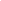 